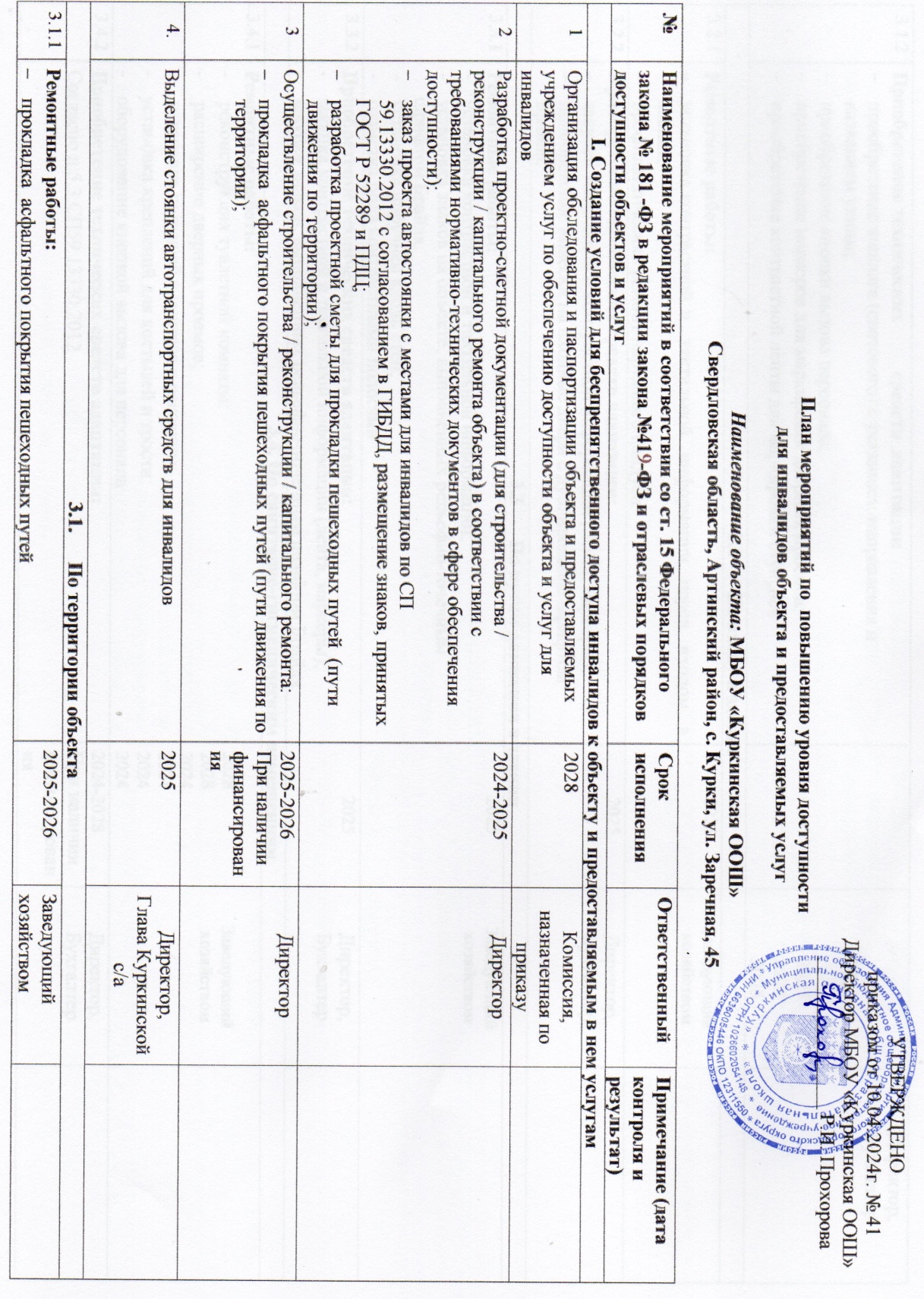 УТВЕРЖДЕНОприказом от 10.04.2024г. № 41Директор МБОУ «Куркинская ООШ»_______________ Р.И. Прохорова План мероприятий по  повышению уровня доступности
для инвалидов объекта и предоставляемых услуг Наименование объекта: МБОУ «Куркинская ООШ»Свердловская область, Артинский район, с. Курки, ул. Заречная, 45№Наименование мероприятий в соответствии со ст. 15 Федерального закона № 181 -ФЗ в редакции закона №419-ФЗ и отраслевых порядков доступности объектов и услугСрок исполненияОтветственныйПримечание (дата контроля и результат)I. Создание условий для беспрепятственного доступа инвалидов к объекту и предоставляемым в нем услугамI. Создание условий для беспрепятственного доступа инвалидов к объекту и предоставляемым в нем услугамI. Создание условий для беспрепятственного доступа инвалидов к объекту и предоставляемым в нем услугамI. Создание условий для беспрепятственного доступа инвалидов к объекту и предоставляемым в нем услугамI. Создание условий для беспрепятственного доступа инвалидов к объекту и предоставляемым в нем услугам1Организация обследования и паспортизации объекта и предоставляемых учреждением услуг по обеспечению доступности объекта и услуг для инвалидов2028Комиссия, назначенная по приказу2Разработка проектно-сметной документации (для строительства / реконструкции / капитального ремонта объекта) в соответствии с требованиями нормативно-технических документов в сфере обеспечения доступности):заказ проекта автостоянки с местами для инвалидов по СП 59.13330.2012 с согласованием в ГИБДД, размещение знаков, принятых ГОСТ Р 52289 и ПДЦ; разработка проектной сметы для прокладки пешеходных путей  (пути движения по территории);2024-2025Директор3Осуществление строительства / реконструкции / капитального ремонта: прокладка  асфальтного покрытия пешеходных путей (пути движения по территории); 2025-2026При наличии финансированияДиректор4.Выделение стоянки автотранспортных средств для инвалидов2025Директор,Глава Куркинской с/а3.1.	По территории объекта3.1.	По территории объекта3.1.	По территории объекта3.1.	По территории объекта3.1.	По территории объекта3.1.1Ремонтные работы: прокладка  асфальтного покрытия пешеходных путей2025-2026Заведующий хозяйством3.1.2Приобретение технических	средств  адаптацииприобретение аншлага (светового) с указанием направления и названием улицы;приобретение кнопки вызова персонала;приобретение маркеров для маркировки дверных проемов;приобретение контрастной ленты для маркировки ступеней2026202520252025Директор,Бухгалтер3.2	По входу в здание3.2	По входу в здание3.2	По входу в здание3.2	По входу в здание3.2	По входу в здание3.2.1Ремонтные работы:установка контрастной	и тактильной информации перед входом в здание;профилактический ремонт наружного пандуса.2025Заведующий хозяйством3.2.2Приобретение технических средств адаптации:закупка тактильной и контрастной информации (лента, маркеры);приобретение вывески на входные двери с дублирование шрифтом Брайля.2025Директор,Бухгалтер3.3	По путям движения в здании3.3	По путям движения в здании3.3	По путям движения в здании3.3	По путям движения в здании3.3	По путям движения в здании3.3.1Ремонтные работы:-    установка контрастной и тактильной информации;-    установка знаков на объекте, выполненных рельефно-точечным шрифтом Брайля;-    установка поручней вдоль стен;-    разметка пола контрастными полосами2025Заведующий хозяйством3.3.2Приобретение технических средств адаптации:-    закупка контрастной и тактильной информации (лента, маркеры);-    закупка знаков, выполненных рельефно-точечным шрифтом Брайля2025Директор,Бухгалтер3.4. По санитарно-гигиеническим помещениям3.4. По санитарно-гигиеническим помещениям3.4. По санитарно-гигиеническим помещениям3.4. По санитарно-гигиеническим помещениям3.4. По санитарно-гигиеническим помещениям3.4.1Ремонтные работы:-     реконструкция туалетной комнаты: -     расширение дверных проемов;-     установка поручней у унитаза и раковины;   установка креплений для костылей и трости;-    оборудование кнопкой вызова для персонала202820282024202420242024Заведующий хозяйством3.4.2Приобретение технических средств адаптации:Согласно п.5.3.СП59.13330.20122024-2028При наличии финансированияДиректор,Бухгалтер4Создание условий для индивидуального передвижения инвалидов по территории объекта, в том числе к местам предоставления услуг (по варианту «Б»)2024-2026При наличии финансированияДиректорII. Обеспечение условий доступности услуг, предоставляемых организациейII. Обеспечение условий доступности услуг, предоставляемых организациейII. Обеспечение условий доступности услуг, предоставляемых организациейII. Обеспечение условий доступности услуг, предоставляемых организациейII. Обеспечение условий доступности услуг, предоставляемых организацией1.Обеспечение доступа к месту предоставления услуги на объекте путем оказания сотрудниками учреждения помощи инвалидам в преодолении барьеров, сопровождение инвалидов, имеющих стойкие нарушения функции зрения и самостоятельного передвижения.2024-2028Директор2.Разработка и утверждение организационно-распорядительных и иных локальных документов учреждения о порядке оказания помощи инвалидам и другим маломобильным гражданам:-  приказ о назначении, ответственного сотрудника за организацию работы по обеспечению доступности объекта и услуг для инвалидов и других маломобильных граждан;-  приказ об утверждении Положения об организации обучения лиц      с   ограниченными возможностями здоровья-  приказ об утверждении Инструкции по сопровождению инвалидов и лиц с ограниченными возможностями здоровья (ОВЗ) в муниципальном бюджетном общеобразовательном учреждении «Куркинская основная общеобразовательная школа» - приказ о создании комиссии по обеспечению доступности для инвалидов объекта и предоставляемых услуг в учреждении.- график работы комиссии по обеспечению доступности для инвалидов объекта и предоставляемых услуг в учреждении- разработка дополнений к должностным инструкциям сотрудников учреждения по организации	работы	по	обеспечению доступности для инвалидов объекта и предоставляемых услуг в учреждении;-  разработка	документов	проверки эксплуатационного и сервисного обслуживания механических	и электромеханических технических средств, предназначенных для обслуживания . инвалидов	(сертификаты, инструкции, свидетельства, 	журналы регламентных работ и контрольных измерений, обучения персонала)разработка маршрутизации (инструкции по взаимодействию персонала на объекте и при предоставлении	услуг	на	дому)разработка памятки индивидуального информирования получателей услугразработка календарного плана обучения сотрудников	Ежегодно2024ЕжегодноЕжегодно 2024Директор Директор Директор Директор Рабочая группаРазработка и утверждение организационно-распорядительных и иных локальных документов учреждения о порядке оказания помощи инвалидам и другим маломобильным гражданам:-  приказ о назначении, ответственного сотрудника за организацию работы по обеспечению доступности объекта и услуг для инвалидов и других маломобильных граждан;-  приказ об утверждении Положения об организации обучения лиц      с   ограниченными возможностями здоровья-  приказ об утверждении Инструкции по сопровождению инвалидов и лиц с ограниченными возможностями здоровья (ОВЗ) в муниципальном бюджетном общеобразовательном учреждении «Куркинская основная общеобразовательная школа» - приказ о создании комиссии по обеспечению доступности для инвалидов объекта и предоставляемых услуг в учреждении.- график работы комиссии по обеспечению доступности для инвалидов объекта и предоставляемых услуг в учреждении- разработка дополнений к должностным инструкциям сотрудников учреждения по организации	работы	по	обеспечению доступности для инвалидов объекта и предоставляемых услуг в учреждении;-  разработка	документов	проверки эксплуатационного и сервисного обслуживания механических	и электромеханических технических средств, предназначенных для обслуживания . инвалидов	(сертификаты, инструкции, свидетельства, 	журналы регламентных работ и контрольных измерений, обучения персонала)разработка маршрутизации (инструкции по взаимодействию персонала на объекте и при предоставлении	услуг	на	дому)разработка памятки индивидуального информирования получателей услугразработка календарного плана обучения сотрудников	Ежегодно2024ЕжегодноЕжегодно 2024Директор Директор Директор Директор Рабочая группа3.Закрепление в должностных инструкциях персонала конкретных задач и функций по оказанию помощи инвалидам и другим маломобильным гражданам (и их сопровождению по объекту)2024Рабочая группа4.Организация систематического обучения персонала (инструктажи) по вопросам помощи инвалидам и другим маломобильным гражданам (план инструктажа, журнал учета):-  разработка календарного плана инструктажа, журнала учета инструктажа;-   обучение на курсах повышения квалификации, переквалификации по вопросам  работы с детьми ОВЗ, инвалидами.ЕжегодноАдминистрация ОО5.Обеспечение доступности информации об организации доступности объекта и предоставляемых учреждением услуг, а также порядке оказания (получення) помощи на объекте (на сайте, информационном стенде, индивидуальных памятках): -   разработка памяток о порядке организации доступности объекта и предоставляемых в учреждении услуг;ЕжегодноРабочая группа6.Предоставление (по необходимости) инвалидам по слуху услуг с использованием русского жестового языка с допуском на объект (к местам предоставления услуг) сурдопереводчика, тифлосурдопереводчика:- заключен  договор о предоставлении услуг на базе МАОУ «Артинская школа № 6»2023Директор7.Оснащение специальным реабилитационным компьютерным оборудованием для организации коррекционной работы и обучения  инвалидов по слуху и зрению, с нарушением опорно-двигательного аппарата2024По мере востребованностиАдминистрация ОО8.Создание благоприятных и комфортных условий в образовательной организации, проведение бесед, круглых столов  с обучающимися с целью формирования у них толерантного отношения  к детям с ОВЗ2024По мере востребованностиАдминистрация ОО9.Организация предоставления услуг инвалидам по месту жительства (на дому)По мере необходимостиЗаместитель директора по УР10.Организация предоставления услуг инвалидам в дистанционном форматеПо мере необходимостиЗаместитель директора по УР2. 	По системе информации2. 	По системе информации2. 	По системе информации2. 	По системе информации2. 	По системе информации2.1.-     обеспечение информации на объекте с учетом нарушений	функции и ограничений жизнедеятельности инвалидов;2024-2028ДиректорОтветственный за ведение сайта2.2- надлежащее размещение оборудования и носителей информации (информационного стенда, информационных знаков, таблиц, схем, вывесок) с соблюдением формата (размер, контрастность),	единства	и  непрерывности информации на всем объекте2024-2028Директор Заведующий хозяйством2.3- дублирование необходимой звуковой и зрительной информации, а также надписей, знаков и иной текстовой и графической информации знаками,. выполненными рельефно-точечным шрифтом Брайля, а также объемными изображениями2026ДиректорЗаведующий хозяйством2.4Создание (развитие) сайта адаптированного с учетом особенностей восприятия,	с отражением	на	нем информации о доступности объекта и услуг:обновлять (вкладку Доступная среда) и установить на сайт информацию о доступности ОСИ с возможностью обратной связи с потребителем услуг;- разместить на сайте паспорт доступности и сведения об организации, доступности учреждения и оказываемых услуг для инвалидов и других МГН;  разработать и разместить на сайте  форму с указанием оказываемой помощи по сопровождению инвалидов в соответствии с их потребностями.   организовать говорящую версию сайта;откорректировать работу версии для слабовидящих 2024-2028ДиректорОтветственный за ведение сайта